ZAJĘCIA TECHNICZNE – KLASA VI DTemat: Rzuty aksonometryczne – ćwiczeniaZagadnienie dimetrii ukośnej nie jest Wam obce. W celu powtórzenia etapów rysowania w dimetrii ukośnej można skorzystać z następujących filmików (kopiujecie link do przeglądarki) https://www.youtube.com/watch?v=tOUiKGsG1rUhttps://www.youtube.com/watch?v=kAtcuWONMh8Ćwiczenie do wykonania w zeszycie przedmiotowym:Narysuj przedstawiony przedmioty w dimetrii ukośnej stosując dowolne wymiary.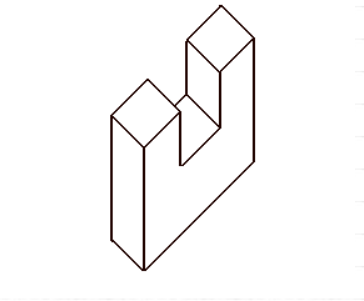 